    Эссе на тему: «Мой путь познания успешного воспитания»Перед обществом стоит стратегическая задача воспитания образованной и ответственной личности, способной не только обеспечить собственную жизнь, но и, признавать уникальность других людей, сотрудничать с ними в команде. Воспитателю в этом процессе отводится далеко не последняя роль. Воспитатель – это помощник, подсказывающий, направляющий, наводящий своих воспитанников на правильные собственные мысли. Именно таким воспитателем я и хотела стать с детства.Изначально я не ставила перед собой глубоких планов. Ежедневное изучение содержаний реализаций дошкольного воспитания  помогали мне, как молодому воспитателю, гордо выстоять свои наставления. Знания нарабатывались вместе с опытом. Шло время. Я стала искать новые пути подхода к детям, которые, как оказалось, были разными: одни скромными, другие более отзывчивыми, кропотливыми, смелыми, одаренными. Не могу сказать, что владела методикой преподавания, даже на уровне молодого педагога. Я стала понимать, что тех знаний, которыми я обладаю недостаточно для того, чтобы иметь право преподавать. Стала искать новые возможности, пути, подходы к обучению, к детям.На своей непосредственно образовательной деятельности я формирую у воспитанников не только умения и навыки, но и интерес к познанию чего-то нового. В целом стараюсь сделать каждый день не только познавательным, но и интересным.Полностью реализовать себя как личность, добиться эффективного выполнения целей, организовать плодотворное, компетентное развитие можно только после осознания своих профессионально- личностных качеств, имея желание их совершенствовать.И так, из-за дня в день, я открываю для себя новые подходы к маленьким. но уже таким смышленым детям. Главный секрет, который я для себя открыла, это то, что детей надо слышать и слушать, что с ними необходимо важно разговаривать, и на доли секунды проживать их жизнь. Я провожу с детьми беседы о чувствах, качествах, присущих человеку, таких как доброжелательность, любовь к близким, верность и преданность, скромность и благородство, бескорыстие и щедрость. . Я считаю, что слово – самое необходимое и самое тонкое прикосновение воспитателя к сердцам своих воспитанников, которые познают мир.Случается, что детей я отчитываю за плохие поступки и совершённые ими ошибки. Но при этом стараюсь довести до них, что каждый человек имеет право на ошибку, однако нужно уметь признавать свои ошибки, вовремя просить прощения и прощать. Учу не замечать чужие просчёты, а больше работать над собой.«Секрет успешного воспитания лежит в уважении к ученику. Человек может стать человеком только путем воспитания. Он – то, что делает из него воспитание». Иммануил КантЯ провожу с детьми беседы о чувствах, качествах, присущих человеку, таких как доброжелательность, любовь к близким, верность и преданность, скромность и благородство, бескорыстие и щедрость. . Я считаю, что слово – самое необходимое и самое тонкое прикосновение воспитателя к сердцам своих воспитанников, которые познают мир.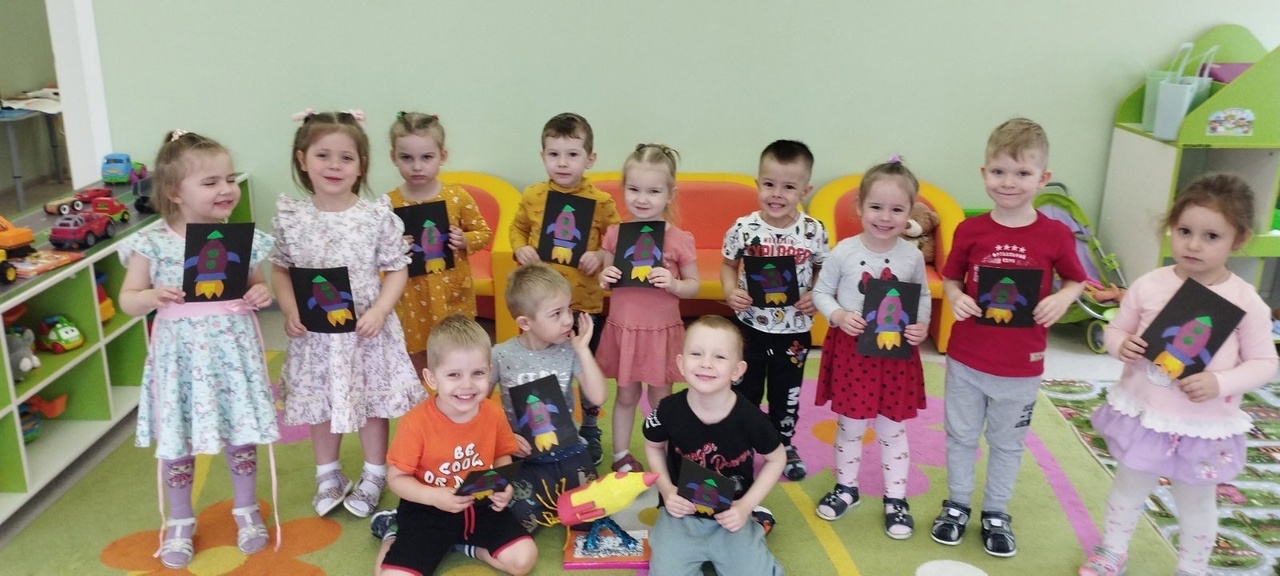 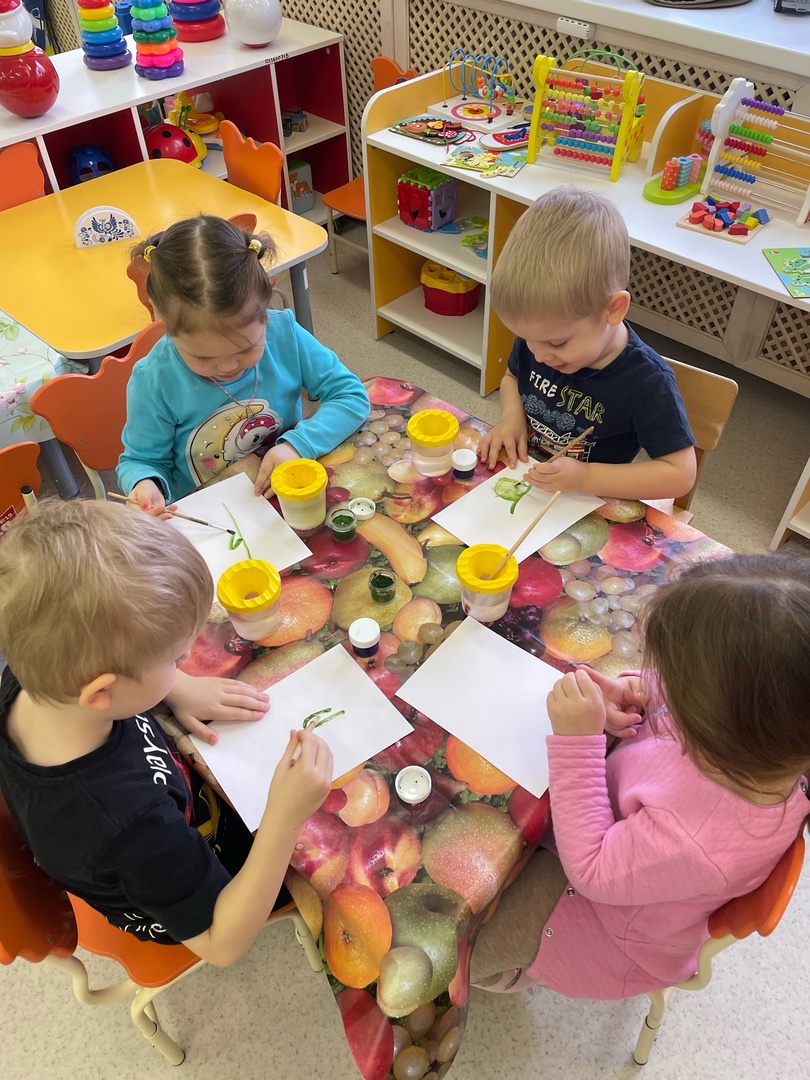 